Date: 15 August 2016
Publication:  The Stage 
Section:  Reviews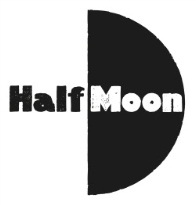 URL: https://www.thestage.co.uk/reviews/2016/i-got-superpowers-for-my-birthday/I Got Superpowers for My Birthday review, Summerhall Roundabout, Edinburgh – ‘exploding with energy’I Got Superpowers for My Birthday at Summerhall Roundabout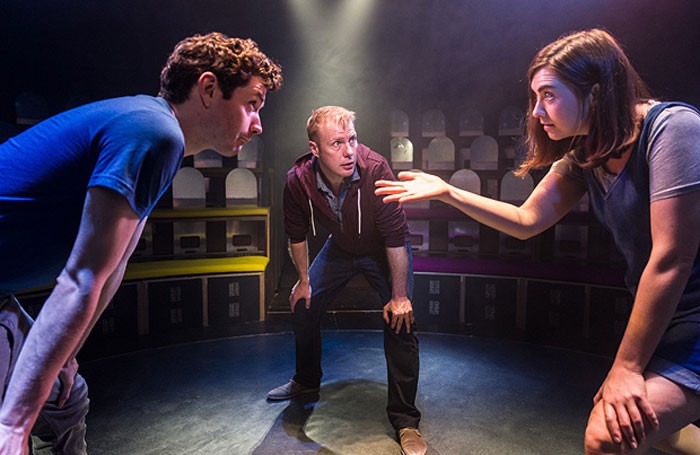 VariousChildren's theatreby Stewart Pringle - Aug 15, 2016Immensely likeable and exploding with energy, Katie Douglas’ colourful story of growing pains and growing powers is exemplary family entertainment. Filling the Roundabout with relatable characters and icky monsters, it’s the story of three not-friends approaching their 13th birthdays. Subtly suggesting a range of pubescent neuroses, Douglas transforms them into nascent superpowers, discovered in timely fashion as the minions of the nefarious Darkness descend on their town.Paines Plough’s cast and crew double with Luke Norris’s similarly excellent (but far more adult) Growth – if anything, they’re on even better form here. Remy Beasley, Richard Corgan and Andy Rush are joyous as the three kids on the cusp of adolescence, while also populating their world with gigglesome characters and gloopy gargoyles with energy and aplomb.It’s surprisingly scary in places, so heed that 7+ age restriction, largely as a result of the ear-splitting and kinetic work of Dom Kennedy and Prema Mehta (sound and lighting designers respectively), giving the venue it’s first real technical workout. It proves that the Roundabout is a genuinely premier space for energetic, in-yer-face work for all ages.VerdictKinetic and rather scary tale of growing up and saving the world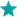 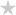 